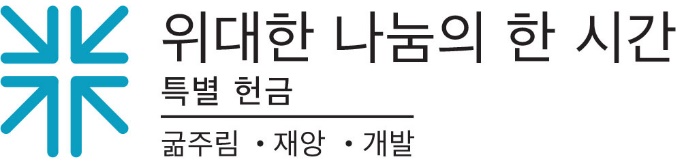 위대한 나눔의 실천 특별헌금은 먹을 것을 자라게 하며, 
미래 지도자를 키웁니다.트리니티 와이트 플룸은 이제 막 13살이 되었습니다. 트리니티가 최근 배워서 심고 돌보는 정원처럼, 그녀도 특이한 방법으로 자라고 있습니다.트리니티가 살고 있는 사우스 다코타 주의 파인 리치 원주민 보호구역 -대략 코네티컷주의 넓이-에는 식품점이 하나밖에 없습니다. 더욱이 보호구역이 자리잡고 있는 오글라라 라코타 카운티는 미국 전역에서 소득 수준이 가장 낮습니다. 이에 따라 가장 빈곤한 카운티로 손꼽힙니다.  전염병 기간에, 이미 식품 사막이었던 이 곳에는 더욱더 음식이 고갈되었습니다. 파인 리지 내의 트리니티 가족과 모든 사람이 음식을 구하기 어렵습니다. 하지만 위대한 나눔의 실천 특별헌금 덕분에, 오웨이 아쿠 정원 프로젝트는 변화를 만들어내고 있습니다. 오웨이 아쿠는 비영리 풀뿌리 조직으로, 조상의 지혜를 다시 찾고 라카타 역사와 문화를 가르치면서 미 원주민이 주도적으로 음식 공급, 영양, 건강, 복지를 도모하도록 지원합니다. 미국장로교는 위대한 나눔의 실천 특별헌금의 지원을 받는 미국장로교 기아 프로그램(PHP)을 통해 오웨이 아쿠 프로젝트와 협력하고 있습니다.라코타 원주민들은 땅과 사람들 사이에 강한 영적 연결고리가 있다고 생각합니다. "전통적으로 농사에 종사해 온 사람들은 아니지만, 땅을 보전하고 이 땅 위의 사람들을 보호하고자 정원 프로젝트를 시작하게 되었습니다"라고 개발 디렉터인 켄트 레브삭이 말했습니다. "이를 위한 최상의 방법은 가족들, 특히 젊은 세대들과 함께 하는 것이라고 생각했습니다." 그래서 에이마 자유학교(Ama's Freedom School)가 만들어졌습니다. 이 학교는 청소년들이 먹을 거리를 재배하게 할 뿐 아니라 여러 세대에 걸쳐 써왔던 약용 및 예식용 식물들에 대해서 가르칩니다.트리니티는 앞으로 수년간 프로그램을 진행할 수 있는 잠재력을 가진 젊은 지도자입니다. 그녀는 현재 오웨이 아쿠가 실시하고 있는 모든 수업과 워크샵에 참석해 돕고 있으며, 그녀와 동료 학생들은 그들의 가족들을 가르치기 시작했습니다. 트리니티는 회계와 사무일도 돕고 있습니다. 여러 분야에서 원주민 보호구역에 도움이 되는 인재임을 증명하고 있는 것이지요."저는 에이마 자유학교에서 전통에 대해 배워서, 다음 세대에 전해주고 싶습니다"라고 말합니다. 우리의 지원을 통해 그녀는 진정으로 성장하고 변화를 이루어내리라고 믿습니다.위대한 나눔의 실천 특별헌금은 전 세계 기아 문제의 근본 원인을 해결하는데 도움이 됩니다. 식품의 안정적인 공급이 매우 어려운 파인 리지 미 원주민 보호구역과 같은 지역에서 그렇습니다. 기쁜 마음으로 헌금해 주십시오. 우리가 드리는 것은 작지만, 모이면 참 많아집니다.기도합시다~ 정원을 만드시고 사람들을 보살펴주신 하나님, 당신과 음식이 필요한 모든 사람들을 위해 우리를 정원사로 만들어 주소서. 우리가 나누는 것, 우리가 보존하고 키우는 것이 모든 이들의 풍성한 삶을 만들어 가게 하소서. 아멘.